Potravinová banka Zlínského kraje, z.s., 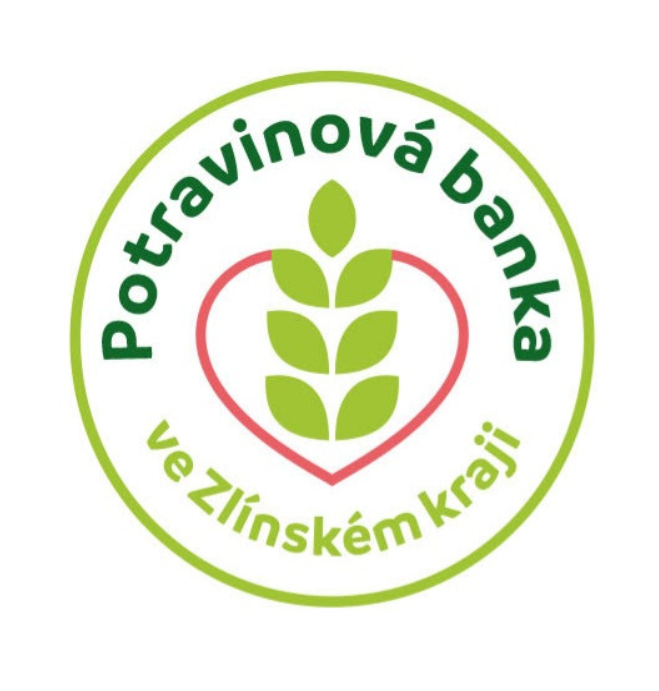 Kontaktní osoba Pavlína Miklicovákoordinátorka potravinové pomoci739 075 338Kovářová VendulaŘeditelka Potravinové banky ZLK732 749 669www.pbzk.czHana Ančincová735 744 108Co se vybírá?Trvanlivé potraviny Konzervy (zeleninové, masové, rybí, hotová jídla aj.), těstoviny, rýže, luštěniny, instantní polévky, trvanlivé mléko, olej, cukr, sirup, dětská výživa, cukrovinky, čaj, med, káva, dětské kaše, dětská výživa, piškoty, cereálie, vody, aj. Drogerie Šampony, sprchové gely, mýdla,  kartáčky, pasty, vlhčené ubrousky, dámské hygienické potřeby, pleny, prací prostředky, prostředky na mytí nádobí,  toaletní papíry, papírové kapesníčky, houbičky na nádobí, atd.  Banánové krabice  Čerstvé věci se zajišťují v danou chvíli přes obchodní řetězce.  Nejlíp plnit do banánových krabic a třídit potraviny a drogerii.  Pokud bude na území Vaší obce a města potřeba, Potravinová banka je schopná zajistit konkrétní pomoc.  Vybrané věci sveze do skladu. Aktuální informace najdete na našem webu www.pbzk.czPokud chcete sbírku uspořádat, kontaktujte nás!Potřebujete-li potravinovou pomoc pro uprchlíky, kontaktujte nás!Kontakt: +420 739 075 338, info@pbzk.cz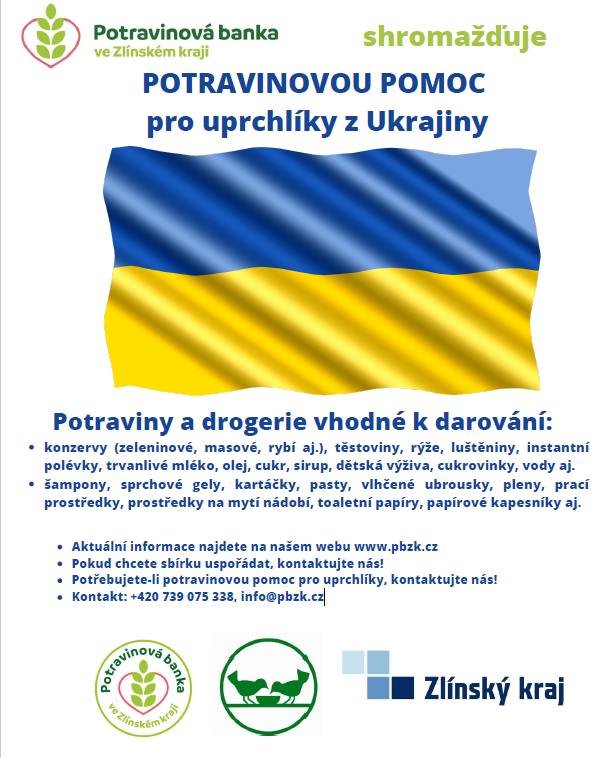 